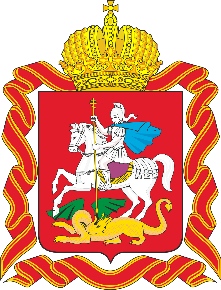 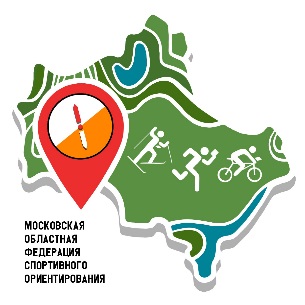 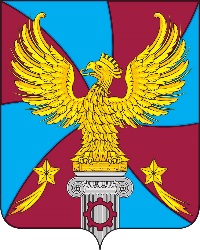 Чемпионат и Первенство Московской областипо спортивному ориентированию в дисциплине Велокросс-классика29.04.2024 Московская область, г.о.Люберцы, Томилинский лесопаркБюллетень №1ОрганизаторыМинистерство спорта Московской области Федерация спортивного ориентирования Московской областиКомитет по физической культуре и спорту г.о.ЛюберцыАдминистрация г.о.Люберцы Главный судья:Кашина Ирина Геннадьевна 	Главный секретарь:		Кашина Наталия СергеевнаЗам главного судьи по СТО:Глухов Валерий ИгоревичТел. организаторов для связи: 	Кашина Ирина Геннадьевна	+79250050815 kashinaig@gmail.com Глухов Валерий  Игоревич       +79160353995 valera-orient@mail.ruВремя и место проведенияСоревнования состоятся 29.04.2024года в Томилинском лесопарке, д.Токарево,  г.о. Люберцы Московской областиПрограмма мероприятияУчастники соревнованийК соревнованиям допускаются спортсмены спортивных команд субъекта Российской Федерации – Московская область. В Чемпионате Московской области  участвуют:Мужчины и женщины 2006 г.р. и старше В Первенстве Московской области участвуют: ● Юноши (до 18 лет) - 2007-2009 г.р. ● Девушки (до 18 лет) - 2007-2009 г.р. ● Юноши (до 15 лет) - 2010-2014 г.р. ● Девушки (до 15 лет) - 2010-2014 г.р. ● Мальчики (до 13 лет) – 2012 г.р. и младше● Девочки (до 13 лет) - 2012 г.р. и младшеЗаявки на участие и стартовый взносПредварительные заявки на участие в соревнованиях принимаются в электронной он-лайн системе по адресу: http://sportident.online/  до 23:59  26  апреля 2024 г. Участие без предварительной заявки возможно при наличии свободных карт и дополнительной оплатой 100 рублей. Заявки на участие в соревнованиях, заверенные муниципальным органом управления в сфере физической культуры с допуском врача, предоставляются при прохождении мандатной комиссии. К заявке прилагается: - Целевая медицинская справка на данные соревнования, если на данного участника в заявке отсутствует допуск врача; - Паспорт или документ его заменяющий (оригинал); - Договор страхования от несчастного случая (оригинал); - Классификационная книжка с подтверждением норм соответствующего спортивного разряда или удостоверение спортивного звания.Взнос на изготовление спортивных карт, номеров, за аренду электронной отметки и спортивного оборудования: Величина взноса на изготовление спортивных карт, номеров, за аренду электронной отметки и спортивного оборудования согласно протоколу №4 Заседания Президиума РФСОО «Московская областная федерация спортивного ориентирования» от 04 марта 2024 года.	Аренда чипа SIAir (бесконтактный, количество ограничено) – 150 рублей Аренда чипа SI (контактный) – 50 рублей.НаграждениеПобедители и призеры Чемпионата и первенства Московской области награждаются медалями и дипломами Министерства физической культуры и спорта Московской области. Техническая информацияМестность представлена различными районами Томилинского лесопарка. Местность в основном равнинная и среднепересеченная. Общий перепад высоты – 45м. Максимальный перепад на одном склоне – 30м. Грунт в основном супесчаный, местами чернозем, возможны заболоченные участки. Дорожная сеть развита хорошо, представлена сетью различных парковых и спортивных тропинок, дорог, в том числе используемых мотоциклами и мотовездеходами, а так же велотреилов и ходок для лыжного ориентирования с различной скоростью передвижения.Система отметки – бесконтактная, Sport Ident AirПредварительные параметры дистанций:ВНИМАНИЕ! Участники групп Мальчики до13, Девочки до13 согласно Правилам соревнований будут выпускаться на дистанцию только с включенными мобильными телефонами. Проверка наличия и работоспособности мобильных телефонов будет производиться судьями на Старте. В случае отсутствия мобильного телефона участник может быть не допущен к прохождению дистанции.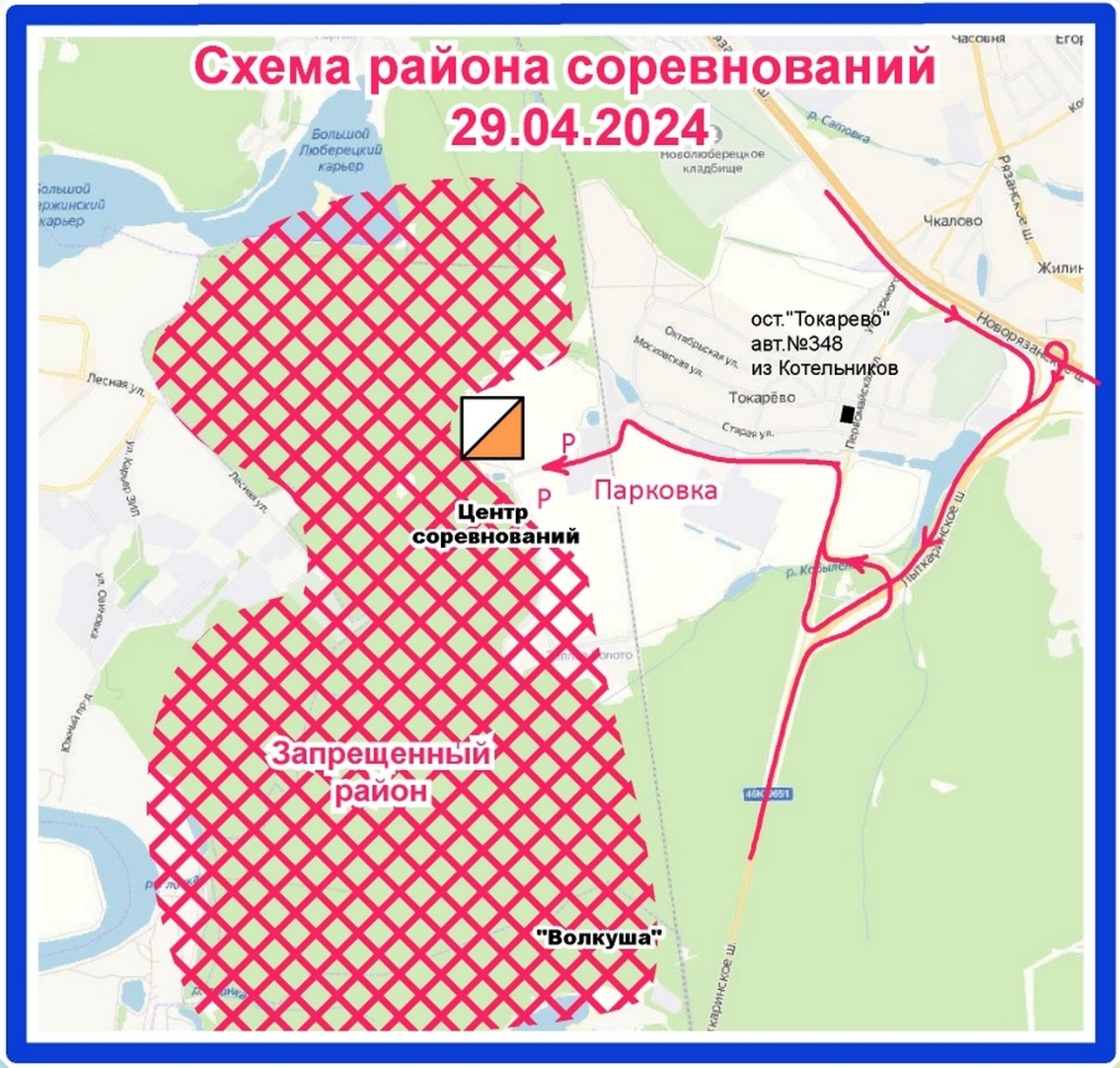 29.0409.00-10.30Прибытие участников, комиссия по допуску29.0410.30-10.45Открытие соревнований29.0411.00Начало старта участников29.0412.00-14.00Подсчет результатов29.0414.00-14.30Награждение победителей и призеров, закрытие соревнований29.0414.30-15.00Отъезд участников соревнованийДистанцияГруппаДлинаВремя победителяФормат картыМасштабД1Мужчины12.5км40-45минА37500Д2Женщины10км40-45минА37500Д3ЮДдо18 7.5км35-40минА37500Д4ЮДдо154.5км25-30минА47500Д5МДдо132.5км20-25минА47500